UMW / AZ / PN - 39 / 18	 		                                     Wrocław, 19. 04. 2018 r.PRZEDMIOT ZAMÓWIENIAOrganizacja staży dla pielęgniarek i położnych w zakresie kursu kwalifikacyjnego „Ordynowanie leków i wypisywanie recept cz. II”, w ramach realizacji projektu: „Projekt kształcenia podyplomowego pielęgniarek i położnych w Polsce Zachodniej” (Umowa o dofinansowanie nr POWR.05.04.00-00-0005/15-00) na potrzeby Uniwersytetu Medycznego we Wrocławiu. Informacja o korekcie SiwzZamawiający zawiadamia o zamieszczeniu na stronie internetowej Zamawiającego skorygowanej treści Siwz, w tym Wzoru umowy. Z Siwz należy korzystać w obecnie zamieszczanej wersji.Z upoważnienia Rektora UMWP. o. Kanclerza  Mgr Iwona Janus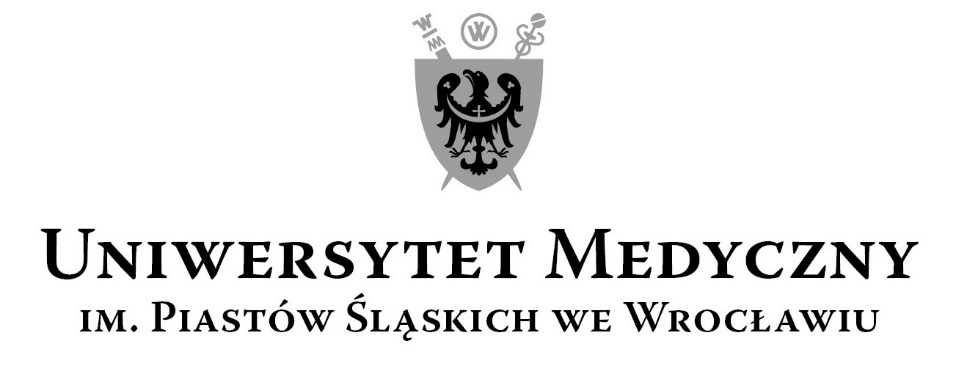 50-367 Wrocław, Wybrzeże L. Pasteura 1Zespół ds. Zamówień Publicznych UMWul. Marcinkowskiego 2-6, 50-368 Wrocławfaks 71 / 784-00-45e-mail: tomasz.kiliszek@umed.wroc.pl 50-367 Wrocław, Wybrzeże L. Pasteura 1Zespół ds. Zamówień Publicznych UMWul. Marcinkowskiego 2-6, 50-368 Wrocławfaks 71 / 784-00-45e-mail: tomasz.kiliszek@umed.wroc.pl 